L.O. I can calculate and compare fractions.      Read each statement carefully.      Show your working out each time and then ring the correct answer.Which is greater ...... ½ of 60    or ¼ of 100 ?Which is longer ......    of 1 metre or  ½ of 90 cm?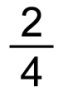 Who has more ..... Lucy has ½ of £30 and A0as ½ of £1ger ...... ¼r ¼ of 2nne has a ¼ of £40 ?Which is shorter ...... ½ of 16 cms or ¾ of 12 cms ?Now try this:Which is greater ....... ¾  of  24 or     of 20 ?